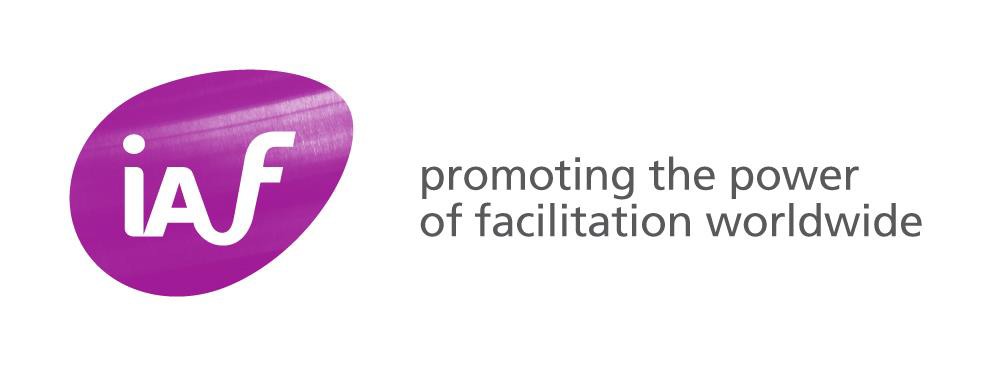 International Association of Facilitators Application for Funding Assistance for AccreditationsPart I:  Candidate InformationPlease complete the following items as part of your application package. This document, when completed, should be returned via electronic mail to:Administrator, IAF Facilitator Certification Program Email: certify@iaf-world.orgA.  Contact InformationA.  Contact InformationCandidate NameCompany NameBusiness TelephoneBusiness FaxEmail AddressPreferred AddressHome TelephonePreferred Contact Location (pleasespecify either “home” or “work”)Specific Event or Geographic Preference (if any)Assessment Area (total of 1500 words)Describe your financial need.Describe how you use facilitation on a regular basis – work and/or life.Describe how you encourage others to use facilitation through mentoring, training, etc.How long have you been a member of the IAF? For which years? Do you agree to remain a member of the IAF for at least the next 3 years?Describe how you support IAF’s Vision, Mission, Values, and Code of Ethics.Assessment Area (total of 1500 words)Assessment Area (total of 1500 words)Describe how you have met the IAF Core Competencies.Describe how you have met the IAF Core Competencies.IAF Core CompetencyHow you meet the competencyA. Create Collaborative Client Relationships The Facilitator prepares properly to meet client needs.B. Plan Appropriate Group Processes The Facilitator designs and selects the right processes and tools that deliver the desired outcome while supporting a diverse group of participants, characteristics, and thinking styles to reach consensus.C. Create and Sustain a Participatory Environment The Facilitator is able to manage communication and conflict, enable creativity, and encourage participation.D. Guide Group to Appropriate and useful OutcomesThe Facilitator is able to execute the designed processes, guide the group, stay on track, and achieve the desired outcome.E. Build and Maintain Professional KnowledgeThe Facilitator continues to be part of the profession and continues to learn new concepts and ideas.F. Model Positive Professional Attitude The Facilitator is able to remain neutral, act with integrity, and be self-aware.Describe how receiving a CPF designation will impact your life and why it is important to you.Describe how receiving a CPF designation will impact your life and why it is important to you.Describe how you are an active member of the IAF. This may include, but is not limited to,: participating in a local chapter, working on the board, attending IAF Conferences, volunteering to help at IAF Conferences, presenting at professional development events, organizing professional development events around facilitation, or volunteering for a working group.Describe how you are an active member of the IAF. This may include, but is not limited to,: participating in a local chapter, working on the board, attending IAF Conferences, volunteering to help at IAF Conferences, presenting at professional development events, organizing professional development events around facilitation, or volunteering for a working group.